Segundo Trimestre Guía de trabajo en clases Inglés: “weather practice”Objetivos evaluados: Instrucciones: Read and tick (    ) the correct option.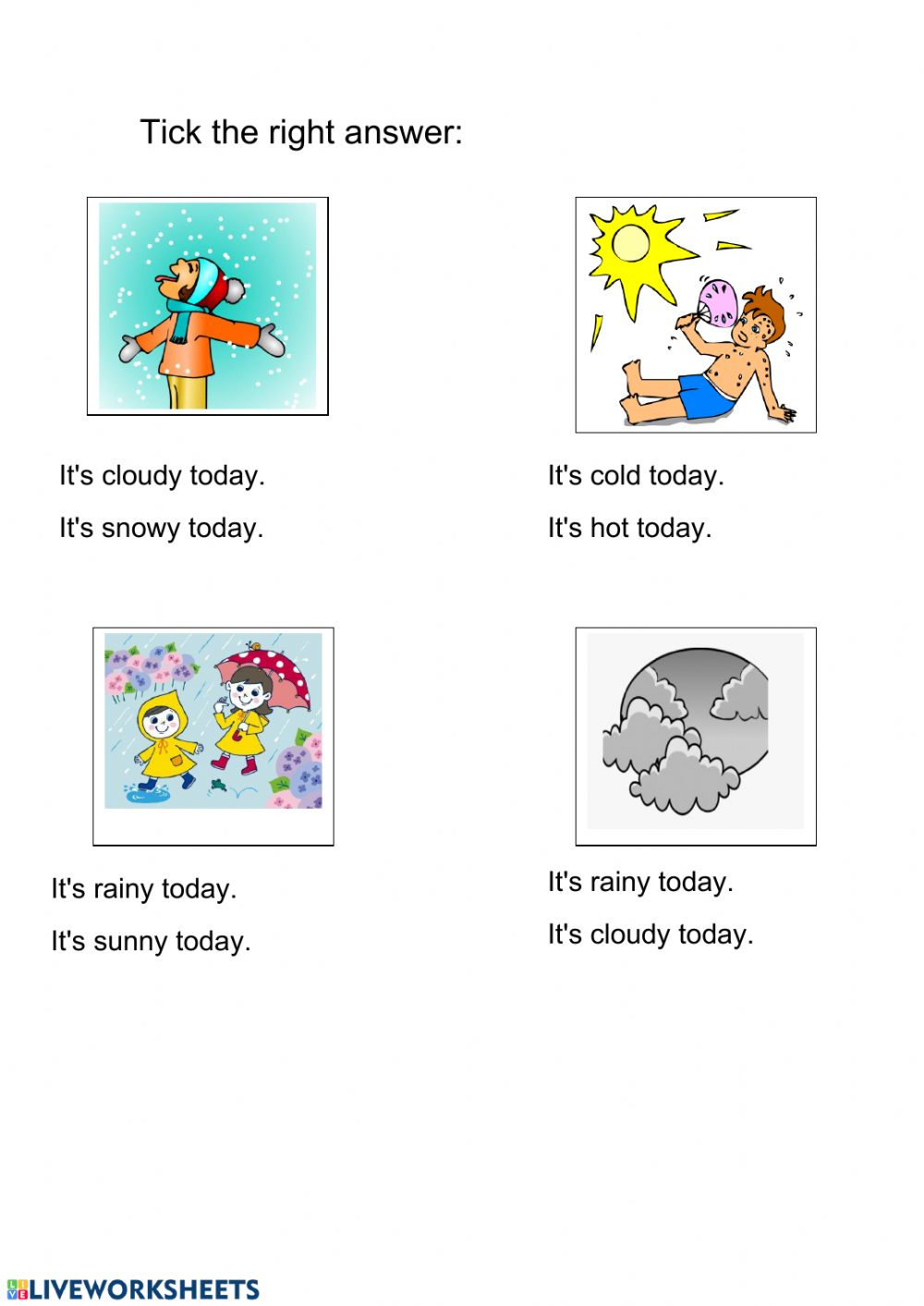 Let´s draw and have fun!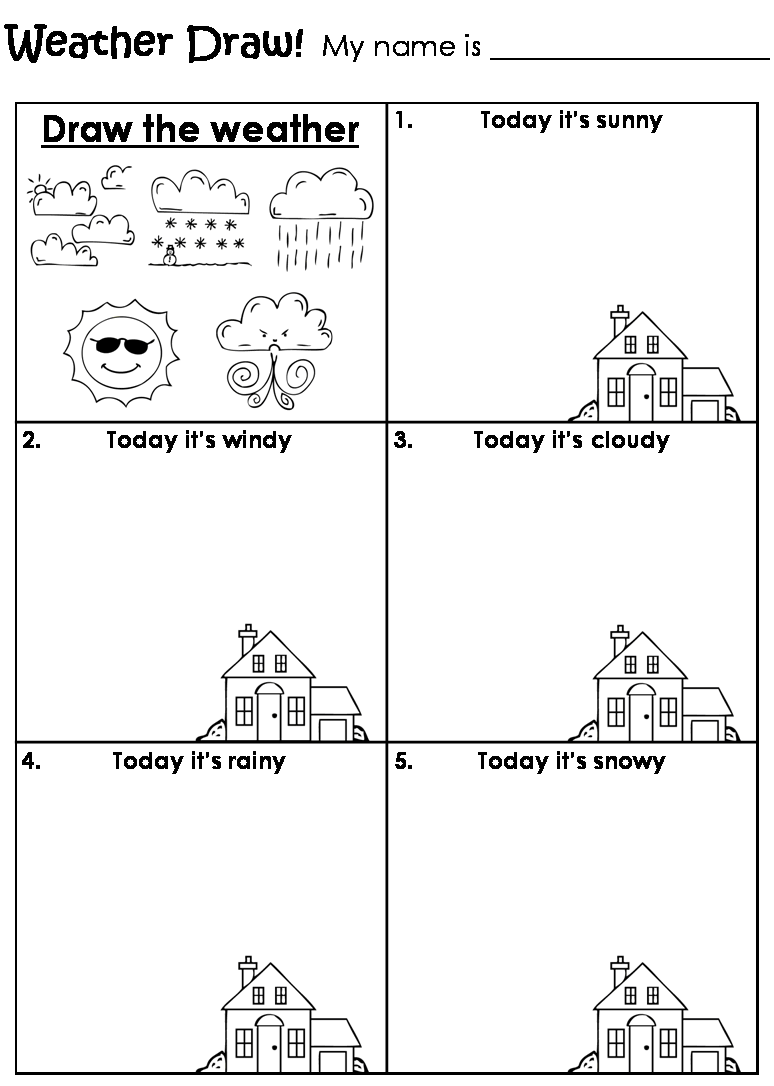 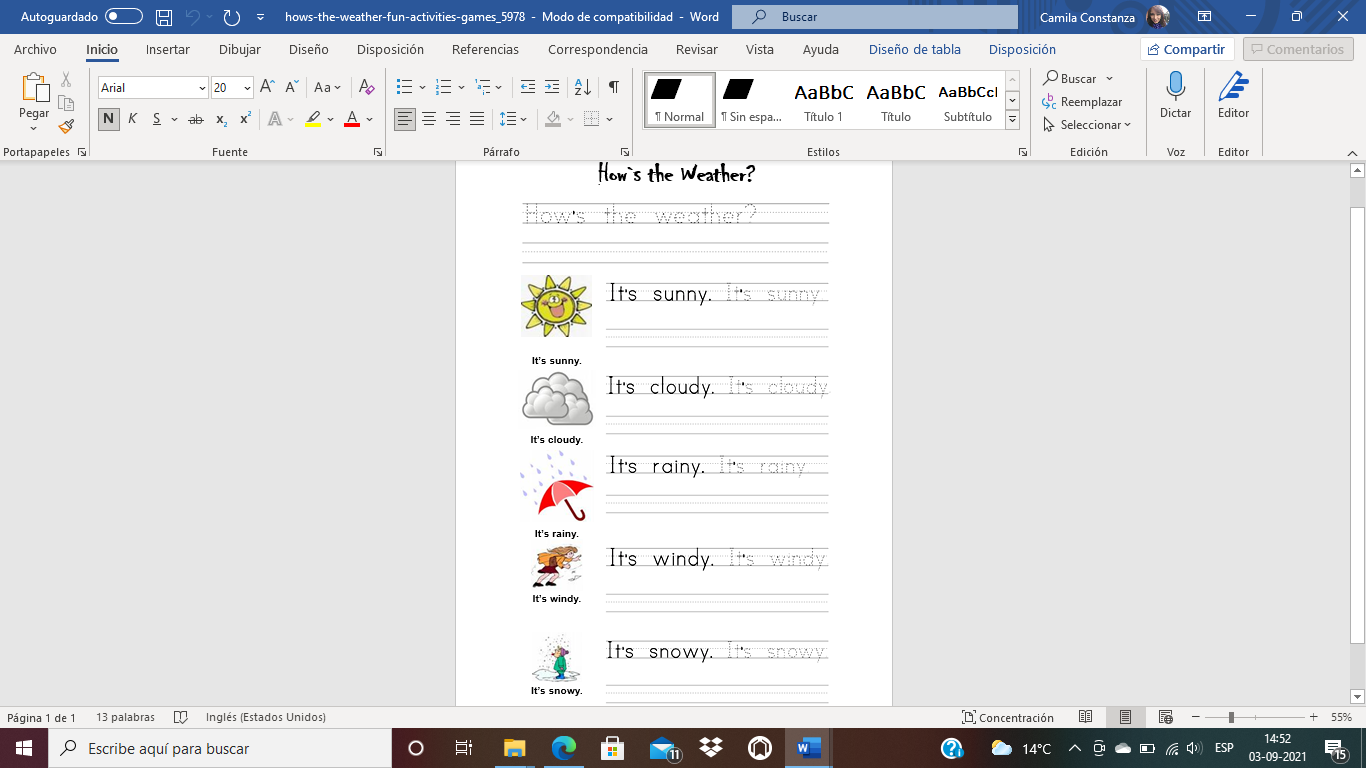 Curso: 1° básicoFecha de inicio: Fecha de término:OA  13Escribir (por ejemplo: copiar o completar) palabras y oraciones simples de acuerdo a un modelo, acerca de temas conocidos o de otras asignaturas.OA  06Seguir la lectura y comprender textos como cuentos, rimas, chants, listas, instrucciones, tarjetas de saludo y textos informativos.Escribir nombre y apellido en casillero indicado.La guía será realizada en clases y será de estudio y práctica para su futura evaluación. Los estudiantes de modalidad presencial la recibirán en clases, mientras que los estudiantes de modalidad online deberán tenerla impresa para la clase. Esta guía será utilizada para 2 clases. 